Instructions: Write over the yellow words. Copy the words on to the lines.Draw the linesTranslate these words into your first languageNow find these words in the wordsearch: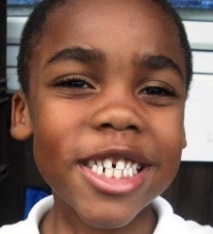 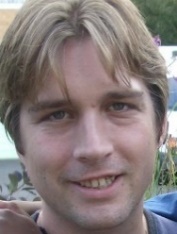 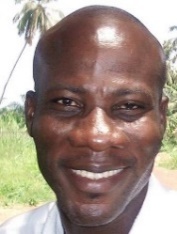 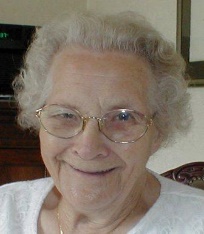 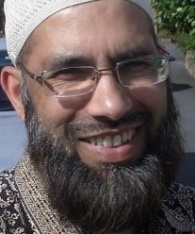 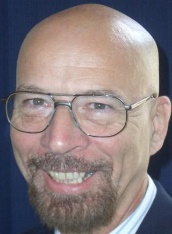 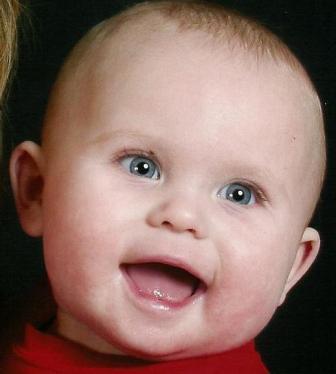 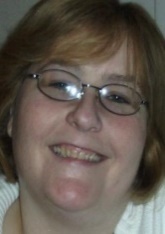 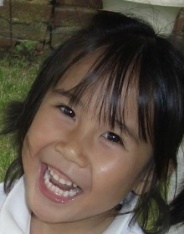 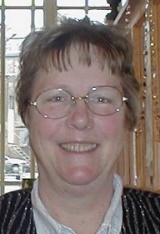 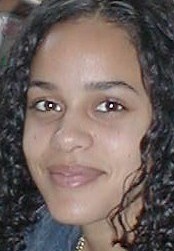 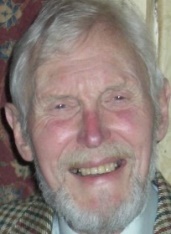 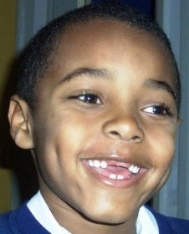 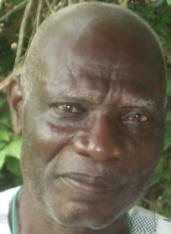 Look at the photos. Ask your friend some questions:Now write 10 questions and answer them.  Write 6 sentences:		    			Write 10 sentences:Racing to English Activity 3eFace and headPictureDictionary
a head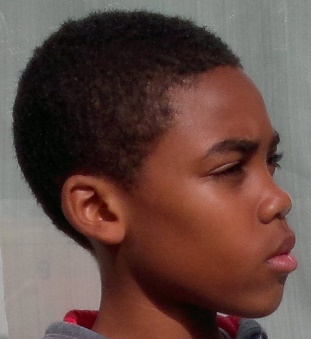 
a face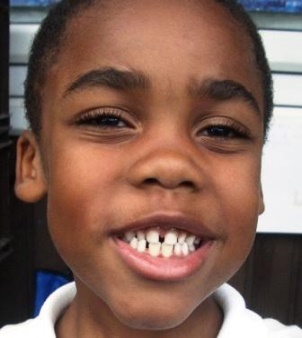 
a beard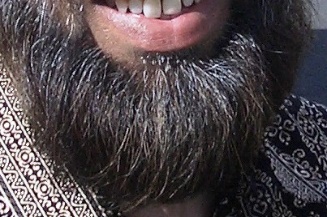 
a chin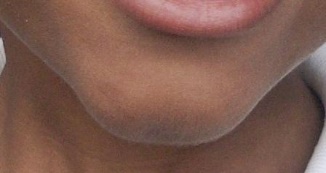 
a neck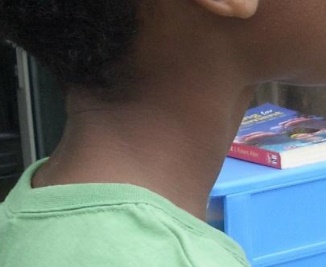 cheeks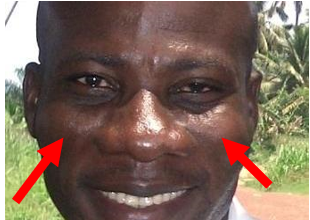 
eyes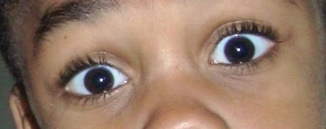 
eyebrows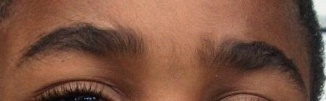 
eyelashes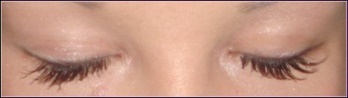 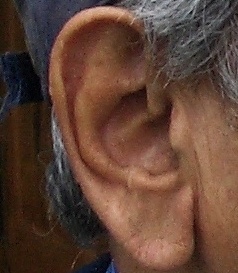 an ear
a forehead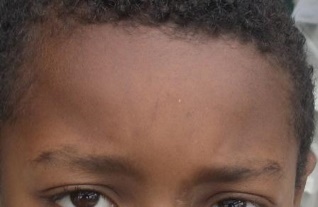 
a pair of glasses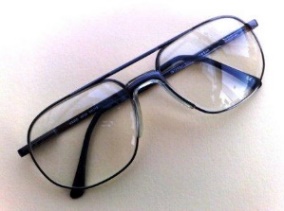 
hair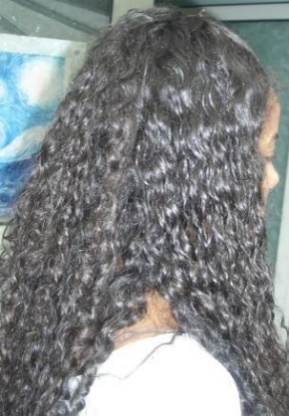 
a nose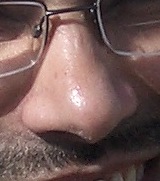 
a mouth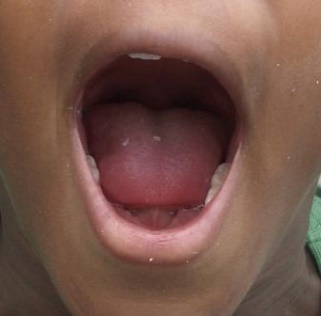 
teeth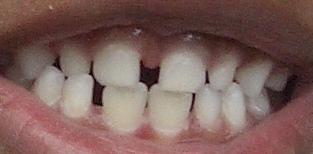 
a tongue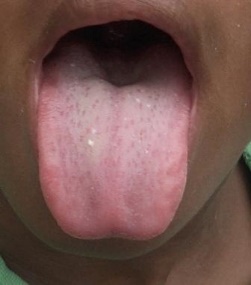 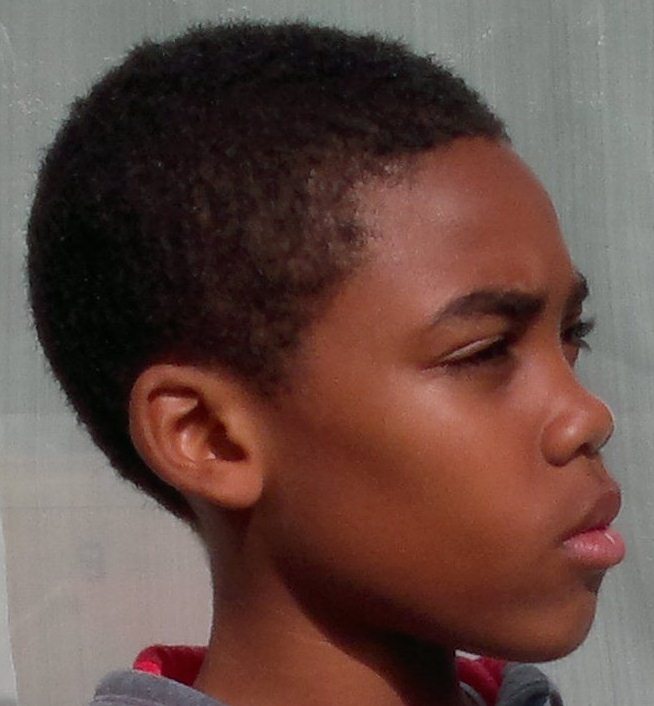 a head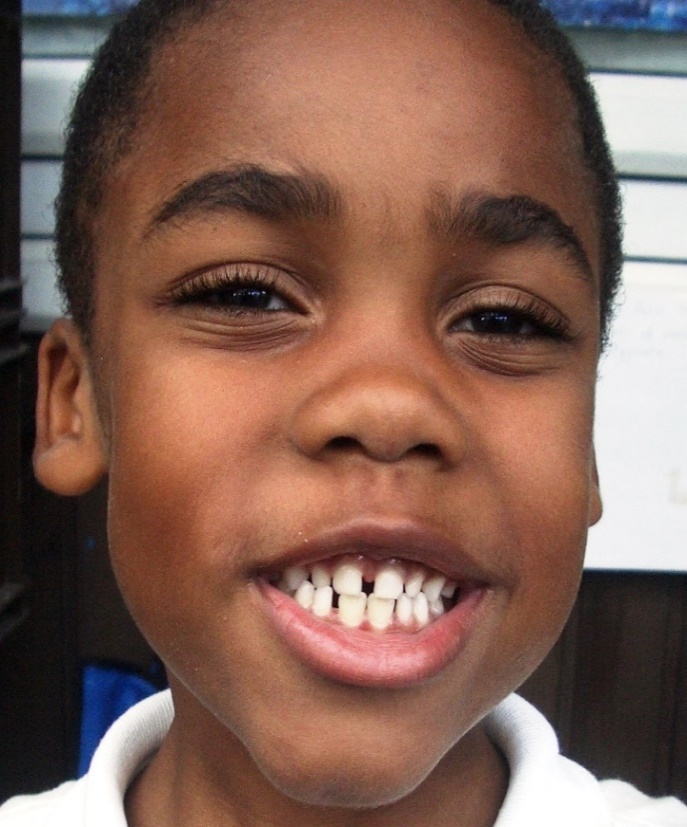 a face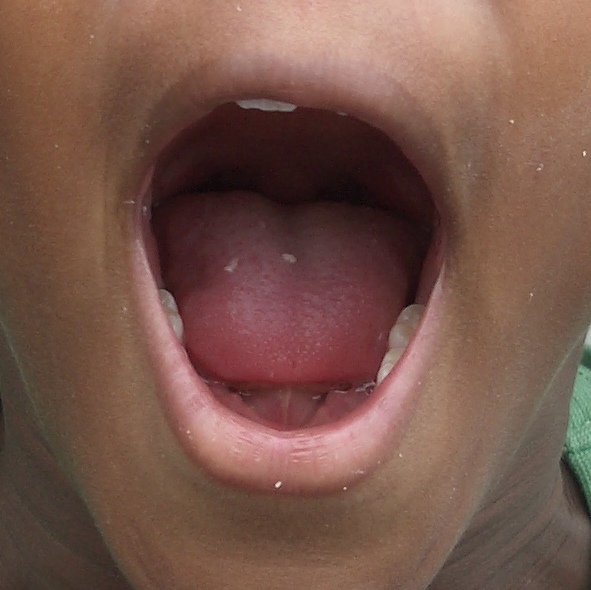 a mouth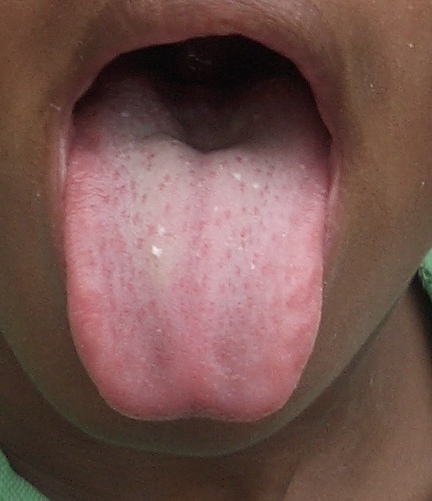 a tongue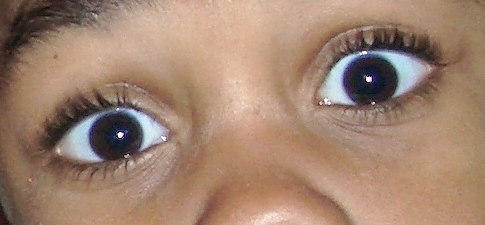 eyesteeth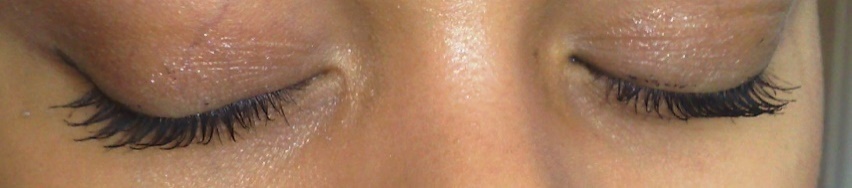 eyelashes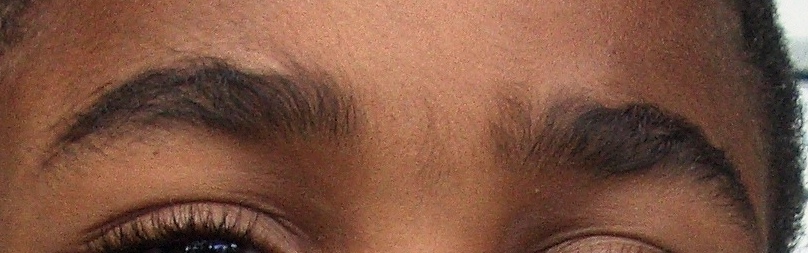 eyebrows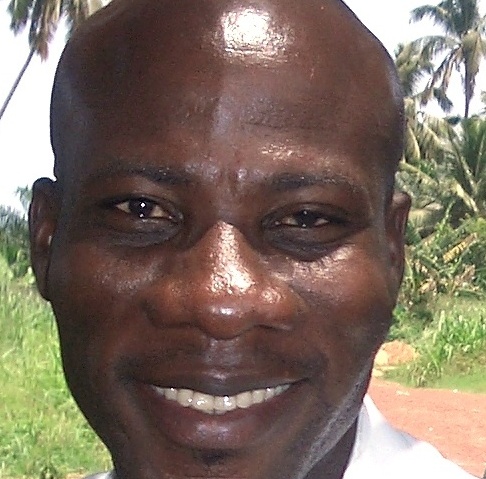 cheeks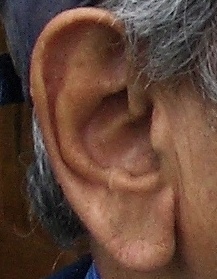 an ear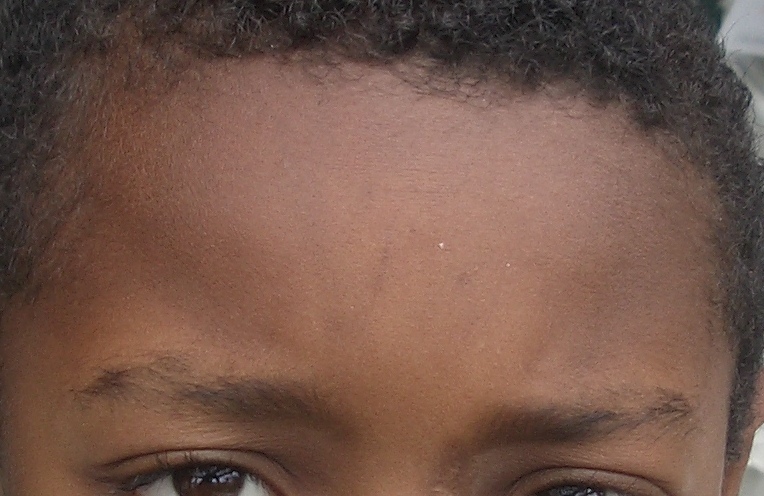 a forehead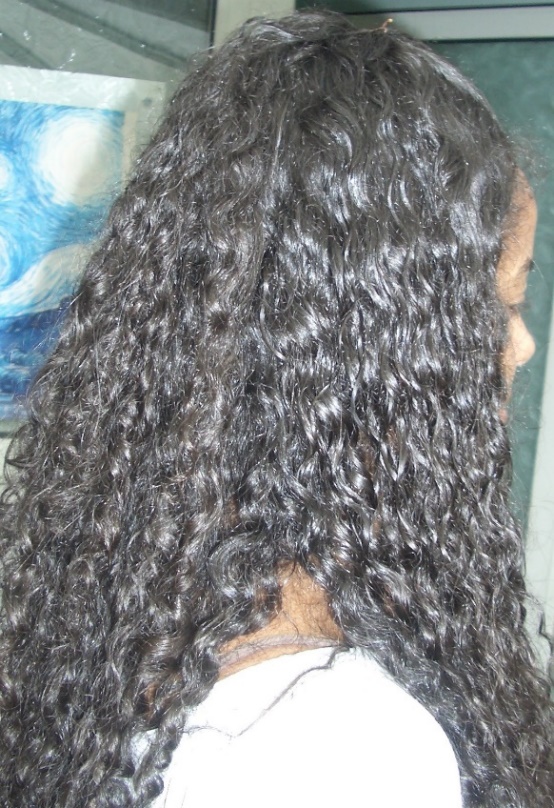  hair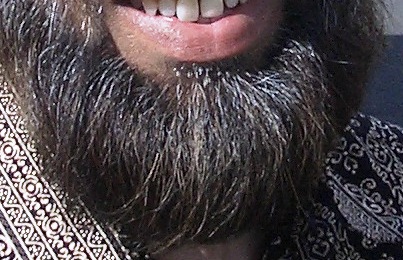 a beard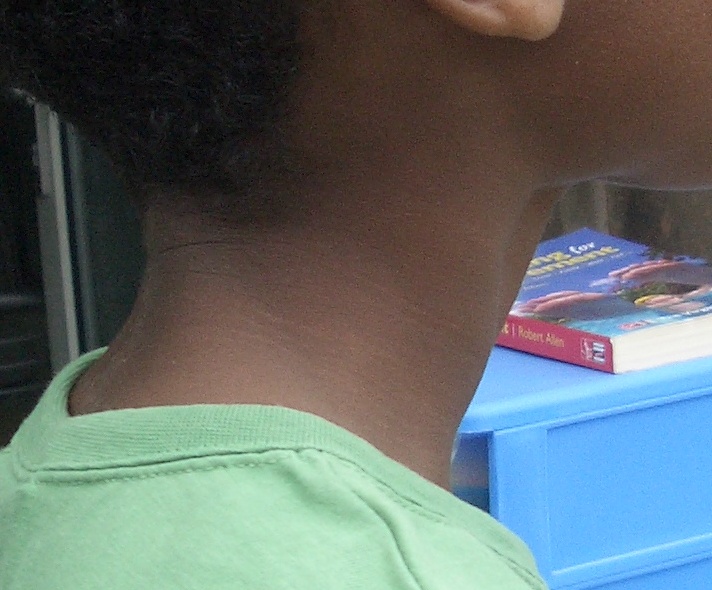 a necka nose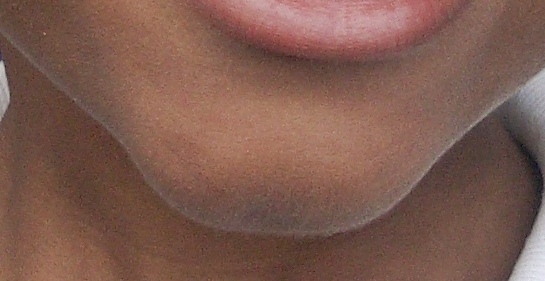 a chin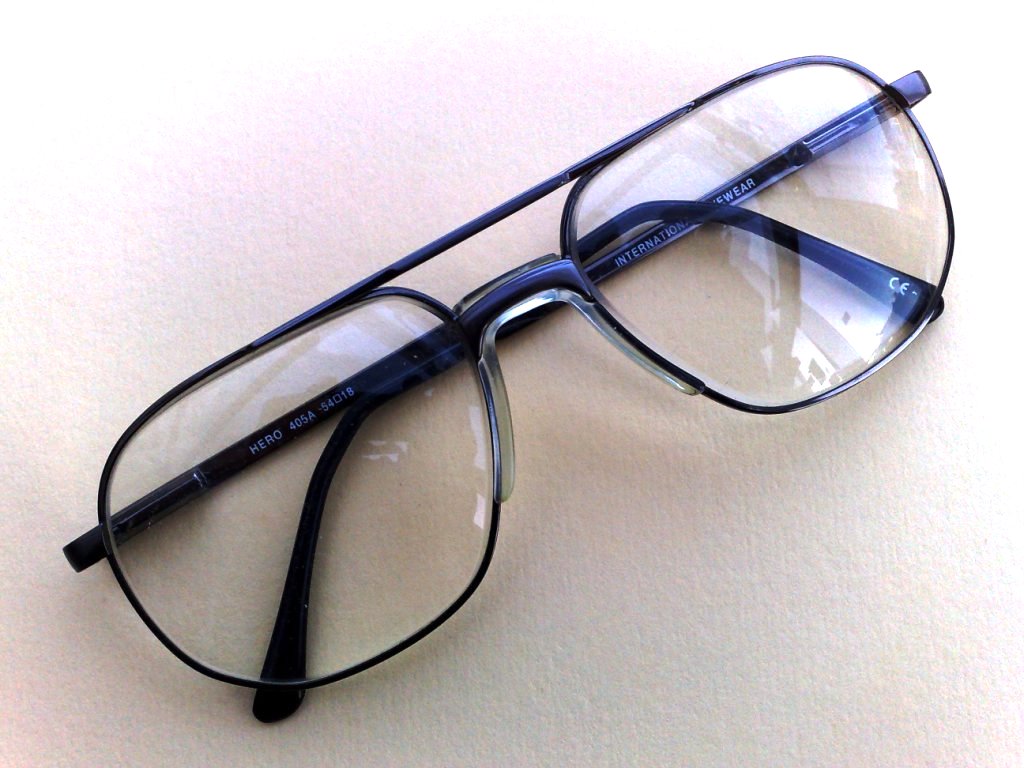 a pair of glassesRacing to EnglishActivity 3eFace and headWorksheet 1copy workeear ear____________ch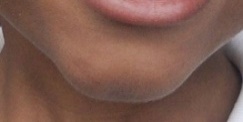 chin chin____________chcheeks cheeks____________t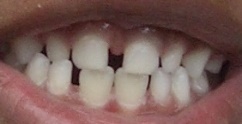 teeth teeth____________nnose nose____________m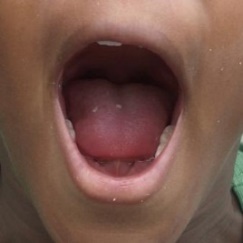 mouth mouth____________Racing to EnglishActivity 3eFace and headWorksheet 2wordsearch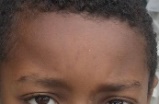 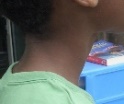 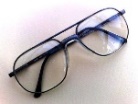 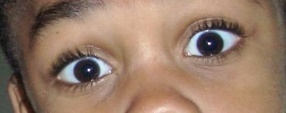 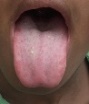 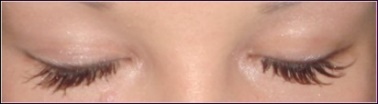 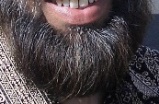 glasses  neck  beard  tongue  forehead  tongue  eyes  eyelashesEnglishFirst language:EnglishFirst language:eyeschineyelashescheekglassesbeardteethnecktongueforeheadanbeardcheekchineyeeyelashesforeheadglassesmouthneckteethtongueetongueanbeardcheekchineyeeyelashesforeheadglassesmouthneckteethtongueygebmtfanbeardcheekchineyeeyelashesforeheadglassesmouthneckteethtongueelyeoeoanbeardcheekchineyeeyelashesforeheadglassesmouthneckteethtonguelaeaueranbeardcheekchineyeeyelashesforeheadglassesmouthneckteethtongueasartteanbeardcheekchineyeeyelashesforeheadglassesmouthneckteethtonguessndhhhanbeardcheekchineyeeyelashesforeheadglassesmouthneckteethtongueheneckeanbeardcheekchineyeeyelashesforeheadglassesmouthneckteethtongueeschinaanbeardcheekchineyeeyelashesforeheadglassesmouthneckteethtonguescheekdRacing to EnglishActivity 3eFace and headWorksheet 3How manyfacesearsmouthsbeardseyeseyebrowspairs of glasses can you see?I’ve gotI haven’t gotabeard.chin.forehead.mouth.nose.neck.I’ve gotI haven’t gottwolots ofteeth.eyebrows.eyelashes.eyes.ears.cheeks.